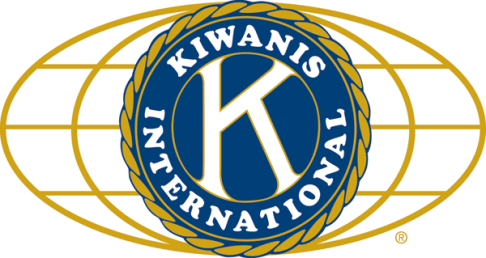 	LUNCH:  Porkey and fixin’s, mashed spuds, veggies, salad, cookies. SONG:  America the Beautiful, led by Bill C.		Invocation:Prez Dick (in an obvious power grab)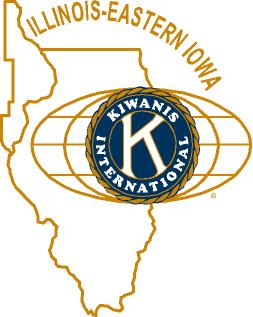 ANNOUNCEMENTS, EVENTS				and OPPORTUNITITESThe last Interclub Monday January 25th at Pizza Villa at 7pm (yep).  That was early enough for four of us to make it.  Circle K was glad for those who did.  The next one will be Feb 8 at the Elks’ Club.(Juanita Mundy was elected to join the Lt. Gov. line at the following district meeting).Beanzie meeting:  scheduled for Sat Jan 30 at 8 a.m. at the Lincoln Inn.Kirkland Lions Club warm clothing drive is happening. Talk to Amy.Opportunity to participate in Peanut Day annual meeting: Monday, Feb 8 at 5:30 at Ashton Place, 241 75th St., Willowbrook, Illinois.  $15 includes appetizers, hors d’oeuvres and beverages (cash bar), a free raffle.  RSVP to 888 768-8386 or pnutfun@aol.com, by Feb 5.  This is an interclub.Bowl For Kids sake is happening.  Be a part of it – either by bowling or contributing to those who bowl.  We need more members for the Membership committee.  Ralph suggested that we are actually all members of the membership committee.  Think about inviting someone to join us.  Jerry W. suggested a challenge that the club agreed to – next week, we’ll each be submitting a piece of paper with name of someone we asked to visit the club.  A name will be picked at random, and great revelry (or something) will ensue.Toiletries- We’re collecting these for Safe Passage. (See below.)Sue – DUES ARE DUE!(Same as the old dues).Joan is collecting box tops and Coke lids. Jennie will take your soup labels.AKtion Club is collecting aluminum cansand other recyclable materials.Archives:  If you find any old stuff related to Kiwanis, please give a copy to Norm!PROGRAMMark Stiegelhoff (the new CEO at the Y) was introduced by our own Debbie Madeley,and updated us on the YMCA.Mark MCed a game of his own devising: YMCA Jeopadaire, featuring contestants Jerry Smith and Bob Higgerson, and score-keeper Jerry Wahlstrom.  Interesting facts gleaned from the contest – volleyball was invented by the Y.  The Y was a principal founder of the USO.  The Y was founded in 1844 in England, came to the US 6 years later, and found its way to DeKalb in 1957.  The Y serves kids aged 0 – 17, all year round.  The largest youth sport program at the Y is Swim Team, with over 200 kids.  The Y served 12,000 meals to DeKalb area kids. The local Y raised $500,000 in contributions last year.  100% of that stays in the area.  The Y’s Scholarship and financial assistance to local residents for their activities at the Y amounted $450,000 last year.  Keith Foster is the current board chair, and Kathy Countryman will be the next chair.  (Our Mark Leach is a long-time member of the board.)  The Y employs 200 people (mostly part time), and has a budget of $3.5 million.  They’re looking into opening a new branch location in Rochelle.  Jerry won 1100-1050.  Bob did very well, though, finishing second.Heard around the Tables:It was something about how many teeth the British Prime Minister has.Quote for the dayhttps://www.youtube.com/watch?v=Jf2feRW1UVs (Oh come on, you had to see that coming! – ed.)Jacques Morali, Victor WillisUPCOMING PROGRAMS: (Why not invite a guest? – that could also mean a prospective member!)Feb 3 	BOARD MEETING				@ the Lincoln Inn	Feb 10	Alex Nerad					Egyptian Theater Update	Feb 17	Lisa Carlsen					NIU Women’s Basketball	Feb 24	Spiritual Aims Committee				Parish’s Role in our Community	Mar 2	BOARD MEETING				@ the Lincoln Inn	Mar 9	Cliff Alexis						NIU Steel Drums	Mar 16								New Library TourToday’s Attendance:				See more of the newsletter on the following pages:YOUTH SERVICE BUREAU WISH LIST: 	TAG (Therapeutic Art-Making Group):		Permanent markers, canvases, paint brushes, glue, watercolors, drawing paper, tracing paper, oil pastels, 		colored pencils, markers….any and all art supplies could help. 	VolunTEEN:		Gardening gloves, small handheld shovels, cleaning supplies. Thank you so much again for the opportunity to share about the Youth Service Bureau, and thank you for your dedication to the community.		Diana L. Hulst, Executive Director of DeKalb County Youth Service BureauThe following are items we (Safe Passage) regularly need. If you are looking to donate please consider these items!1. Gas station & Wal-Mart gift cards2. Non-perishable food3. Linens for twin beds4. Towels & washcloths5. Diapers & Pull-ups (especially larger sizes)6. Baby wipes7. Paper towels, toilet paper, & tissues8. Sweatpants & sweatshirts9. Women’s underwear (bras and panties)10. Cleaning supplies (dish soap, spray cleaners, laundry detergent, etc.)11. Harder hair brushes12. Hair conditioner13. Olive Oils for hair (not cooking oil)14. Pantine shampoo/conditioner (Brown Bottle)15. Motions haircare products34Kish Kiwanians1VIP: Lt. Gov Tarryn 0Guest: 0Speaker: Mark35TOTAL